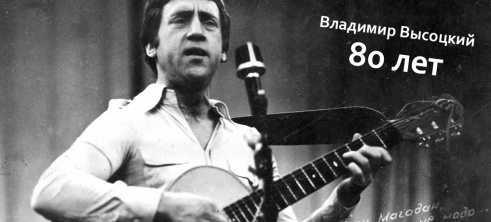 26 января в МБОУ «Лицей имени В.Г.Сизова» – День памяти Владимира Семеновича Высоцкого. Для учеников 7-11 классов организована встреча с представителями клуба авторской песни «Пять углов».Пресс-центр «Школьные ступени»